memo RKM WP evenement ou page A la UNE v2.docx   26/08/18Événement ou page à la UNEForcer un événement du calendrier 
à la UNE en page d’accueilCette méthode est valable aussi pour signaler, 
par un post à la UNE, une page nouvellement modifiée.Copier l’URL de la page détaillée de l’événement (ou d'une page quelconque) à mettre à la UNE 
→ Créer Article
 	→ Saisir le titre 
		→ choisir la catégorie "a la une"Utiliser la redirection de l’éditeur : (sous la zone d’édition vide)
 → Dérouler la zone Options si ce n’est déjà fait 
 	→  onglet Principal
 		→ Redirection (1ère ligne de saisie) 
 			→ coller l’adresse URL de l’événement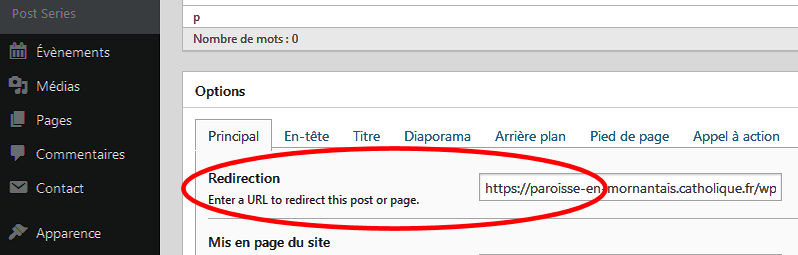 Pour le forcer en première position, colonne de droite, cocher l'option « Mettre cet article en avant… » → 
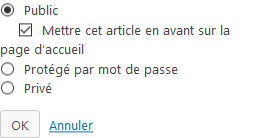 Facile !Rappel : 
S'il s'agit d'un article, cocher simplement la catégorie « à la UNE »,
mémo sur le sujet : memo RKM WP forcer article A la UNE.docx
